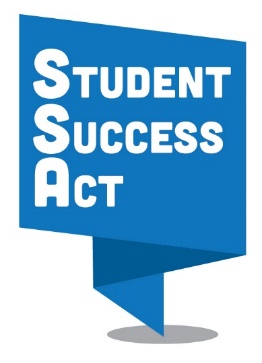 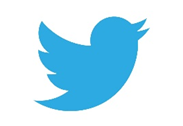 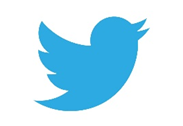 NameEmail AddressRole/Position(Teacher, Parent, Student, Staff etc.)